Do not modify the font size or any element of the following template. All manuscripts should be submitted as a Microsoft Word document. Include all sections of the manuscript in the same document to the extent possible. You may upload separate documents for tables, figures, and appendices, if needed. All text should be in Times New Roman, 11-point font and 1,15 spaced. Only the titles of page 1 and page 2 will be in 20-point. Do not modify the bold font and the purple color. The acknowledgments should be placed before the footnotes. The footnotes, on the other hand, should be placed at the end of the text, before the references.Manuscripts should follow the Publication Manual of the American Psychological Association (7th edition). Please remove all automatic referencing features from the document and ensure that in text citations and references are text. Furthermore, do not copy the text in the source format and adapt it to the template format.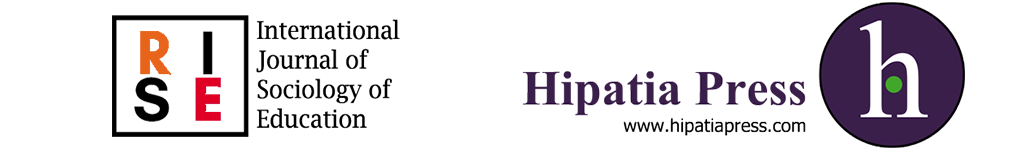 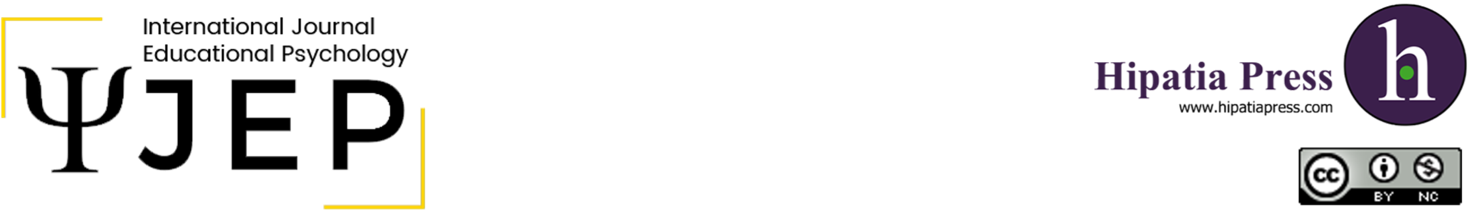 International Journal Educational PsychologyVolume XX, Issue X, Month, Day, 2023, Pages XX-XX  The Author(s) 2023 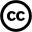 http://dx.doi.org/10.17583/ijep.1XXXX Example Title. Example of TitleName Last Name1, & Name Last Name2                                                                 University or Center                                                         University or CenterAbstractLorem ipsum dolor sit amet, consectetur adipiscing elit, sed do eiusmod tempor incididunt ut labore et dolore magna aliqua. Ut enim ad minim veniam, quis nostrud exercitation ullamco laboris nisi ut aliquip ex ea commodo consequat. Duis aute irure dolor in reprehenderit in voluptate velit esse cillum dolore eu fugiat nulla pariatur. Excepteur sint occaecat cupidatat non proident, sunt in culpa qui officia deserunt mollit anim id est laborum. Lorem ipsum dolor sit amet, consectetur adipiscing elit, sed do eiusmod tempor incididunt ut labore et dolore magna aliqua. Ut enim ad minim veniam, quis nostrud exercitation ullamco laboris nisi ut aliquip ex ea commodo consequat. Duis aute irure dolor in reprehenderit in voluptate velit esse cillum dolore eu fugiat nulla pariatur. Excepteur sint occaecat cupidatat non proident, sunt in culpa qui officia deserunt mollit anim id est laborum.KeywordsLorem, ipsum, magnaTo cite this article: Last name, Initial., & Last name, Initial. (2023). Article Title. International Journal Educational Psychology, Vol.(I.), pp. XX-XX http://dx.doi.org/10.17583/ijep.1XXXX[Online First] To cite this article: Last name, Initial., & Last name, Initial. (2023). Article Title. International Journal of Educational Psychology, Published Month, DAY, 2023, pp. 1-XX. http://dx.doi.org/10.17583/ijep.1XXXX Corresponding author(s): Name Last Name ORCID: https://orcid.org/  - Name Last Name ORCID: https://orcid.org/  Contact address: XXX@XXXInternational Journal Educational PsychologyVolumen XX, Número X, Mes, Día, 2023, Páginas XX-XX  Autor(s) 2023 http://dx.doi.org/10.17583/ijep.XXXXX Título. Ejemplo TítuloNombre Apellidos1, y Nombre Apellidos2                                                                 Universidad o Centro                                                          Universidad o CentroResumenLorem ipsum dolor sit amet, consectetur adipiscing elit, sed do eiusmod tempor incididunt ut labore et dolore magna aliqua. Ut enim ad minim veniam, quis nostrud exercitation ullamco laboris nisi ut aliquip ex ea commodo consequat. Duis aute irure dolor in reprehenderit in voluptate velit esse cillum dolore eu fugiat nulla pariatur. Excepteur sint occaecat cupidatat non proident, sunt in culpa qui officia deserunt mollit anim id est laborum. Lorem ipsum dolor sit amet, consectetur adipiscing elit, sed do eiusmod tempor incididunt ut labore et dolore magna aliqua. Ut enim ad minim veniam, quis nostrud exercitation ullamco laboris nisi ut aliquip ex ea commodo consequat. Duis aute irure dolor in reprehenderit in voluptate velit esse cillum dolore eu fugiat nulla pariatur. Excepteur sint occaecat cupidatat non proident, sunt in culpa qui officia deserunt mollit anim id est laborum.Palabras claveLorem, ipsum, magnaCómo citar este artículo: Apellido, Inicial., y Apellido, Inicial. (2023). Título Artículo. International Journal Educational Psychology, Vol.(I.), pp. XX-XX http://dx.doi.org/10.17583/ijep.XXXXX[Online First] Cómo citar este artículo: Apellido, Inicial., y Apellido, Inicial. (2023). Título Artículo. International Journal of Educational Psychology, Mes de publicación, DÍA, 2023, pp. 1-XX. http://dx.doi.org/10.17583/ijep.XXXXX Correspondencia Autores(s): Nombre Apellidos ORCID: https://orcid.org/  - Nombre Apellidos ORCID: https://orcid.org/  - Dirección de contacto: XXX@XXXLorem ipsum dolor sit amet, consectetur adipiscing elit, sed do eiusmod tempor incididunt ut labore et dolore magna aliqua. Ut enim ad minim veniam, quis nostrud exercitation ullamco laboris nisi ut aliquip ex ea commodo consequat. Duis aute irure dolor in reprehenderit in voluptate velit esse cillum dolore eu fugiat nulla pariatur. orem ipsum dolor sit amet, consectetur adipiscing elit, sed do eiusmod tempor incididunt ut labore et dolore magna aliqua. Ut enim ad minim veniam, quis nostrud exercitation ullamco laboris nisi ut aliquip ex ea commodo consequat. Duis aute irure dolor in reprehenderit in voluptate velit esse cillum dolore eu fugiat nulla pariatur. Lorem ipsum dolor sit amet, consectetur adipiscing elit, sed do eiusmod tempor incididunt ut labore et dolore magna aliqua. Ut enim ad minim veniam, quis nostrud exercitation ullamco laboris nisi ut aliquip ex ea commodo consequat. Duis aute irure dolor in reprehenderit in voluptate velit esse cillum dolore eu fugiat nulla pariatur.Lorem ipsum dolor sit amet, consectetur adipiscing elit, sed do eiusmod tempor incididunt ut labore et dolore magna aliqua. Ut enim ad minim veniam, quis nostrud exercitation ullamco laboris nisi ut aliquip ex ea commodo consequat. Duis aute irure dolor in reprehenderit in voluptate velit esse cillum dolore eu fugiat nulla pariatur.Title 1 [following APA 7th ed formatting and style guide]Lorem ipsum dolor sit amet, consectetur adipiscing elit, sed do eiusmod tempor incididunt ut labore et dolore magna aliqua. Ut enim ad minim veniam, quis nostrud exercitation ullamco laboris nisi ut aliquip ex ea commodo consequat. Duis aute irure dolor in reprehenderit in voluptate velit esse cillum dolore eu fugiat nulla pariatur. Lorem ipsum dolor sit amet, consectetur adipiscing elit, sed do eiusmod tempor incididunt ut labore et dolore magna aliqua. Ut enim ad minim veniam, quis nostrud exercitation ullamco laboris nisi ut aliquip ex ea commodo consequat. Duis aute irure dolor in reprehenderit in voluptate velit esse cillum dolore eu fugiat nulla pariatur.Title 2 [For example: Data Collection]Lorem ipsum dolor sit amet, consectetur adipiscing elit, sed do eiusmod tempor incididunt ut labore et dolore magna aliqua. Ut enim ad minim veniam, quis nostrud exercitation ullamco laboris nisi ut aliquip ex ea commodo consequat. Duis aute irure dolor in reprehenderit in voluptate velit esse cillum dolore eu fugiat nulla pariatur. Title 3 [For example: Data collection]Lorem ipsum dolor sit amet, consectetur adipiscing elit, sed do eiusmod tempor incididunt ut labore et dolore magna aliqua. Ut enim ad minim veniam, quis nostrud exercitation ullamco laboris nisi ut aliquip ex ea commodo consequat. Duis aute irure dolor in reprehenderit in voluptate velit esse cillum dolore eu fugiat nulla pariatur.ConclusionLorem ipsum dolor sit amet, consectetur adipiscing elit, sed do eiusmod tempor incididunt ut labore et dolore magna aliqua. Ut enim ad minim veniam, quis nostrud exercitation ullamco laboris nisi ut aliquip ex ea commodo consequat. Duis aute irure dolor in reprehenderit in voluptate velit esse cillum dolore eu fugiat nulla pariatur. Ut enim ad minim veniam, quis nostrud exercitation ullamco laboris nisi ut aliquip ex ea commodo consequat. Lorem ipsum dolor sit amet, consectetur adipiscing elit, sed do eiusmod tempor incididunt ut labore et dolore magna aliqua. Ut enim ad minim veniam, quis nostrud exercitation ullamco laboris nisi ut aliquip ex ea commodo consequat. Duis aute irure dolor in reprehenderit in voluptate velit esse cillum dolore eu fugiat nulla pariatur.AcknowledgmentsName Last Name, & Name Last Name                                                                NotesNotes (10-point font, text justified)References [APA 7]Last name, Initial., & Last name, Initial. (2023). Article Title. International Journal of Educational Psychology, Vol.(N.), pp. http://dx.doi.org/10.17583/ijep.1XXXXLast name, Initial., & Last name, Initial. (2023). Article Title. International Journal of Educational Psychology, Vol.(N.), pp. http://dx.doi.org/10.17583/ijep.1XXXX